Report Card 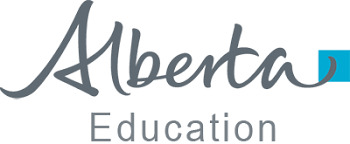               Ministry of EducationWe are so excited to see you for Parent-Teacher Interviews on Wednesday, May 8th!Your meeting time: _______________Report Card               Ministry of EducationWe are so excited to see you for Parent-Teacher Interviews on Wednesday, May 8th!Your meeting time: _______________Report Card              Ministry of EducationWe are so excited to see you for Parent-Teacher Interviews on Wednesday, May 8th!Your meeting time: _______________Report Card                Ministry of EducationWe are so excited to see you for Parent-Teacher Interviews on Wednesday, May 8th!Your meeting time: _______________Are you ready to meet the teacher?You are heading to your 1st parent-teacher interview at the school after your son/daughter brought home this report card. After reading the report card you need to come up with three questions for the teacher and an answer for the teacher’s question. Remember to be specific!Your Questions: E.g., Why did Ji-Hyo’s grade drop in English Language Arts?Your response to the teacher: Student: Susy Hatfield Student: Susy Hatfield Days Absent: 3Grade: 3Teacher: Miss MannTimes Late: 14Address: 272 16th Street NE, Calgary, Alberta Address: 272 16th Street NE, Calgary, Alberta School: Greenview Elementary Guide to Alberta StudiesGuide to Alberta StudiesGuide to Alberta Studies4Excellent The student has shown excellent achievement of grade level expectations.3GoodThe student has shown good achievement of grade level expectations.2BasicThe student has shown basic achievement of grade level expectations.1Not MeetingExpectationsThe student is not meeting grade level expectations.Citizenship Citizenship Citizenship Teacher: Miss Mann                                                                                Term One           Term TwoTeacher: Miss Mann                                                                                Term One           Term TwoTeacher: Miss Mann                                                                                Term One           Term TwoRespects and appreciates diversity33Works well with others 33Personal Development Personal Development Personal Development Teacher: Miss MannTeacher: Miss MannTeacher: Miss MannWorks towards learning goals33Shows persistence  42English Language Arts  English Language Arts  English Language Arts  Teacher: Miss MannTeacher: Miss MannTeacher: Miss MannReads to explore and understand33Writes to show ideas and information42Makes connections through listening33Math  Math  Math  Teacher: Miss MannTeacher: Miss MannTeacher: Miss MannUnderstands mathematical problems31Shows strategies for math problems43Can estimate 32Physical Education  Physical Education  Physical Education  Teacher: Mrs. LarsonTeacher: Mrs. LarsonTeacher: Mrs. LarsonCan do movement skills34Is a team player33Plays fair 33CommentsSusy is a great student in our classroom; she is always kind to others and willing to help her classmates. In math, we are focusing on division and multiplication. Susy had no problems in math class earlier this year, but she has been falling a bit behind recently. What do you think the reason for this is?  We will discuss a solution at Parent- Teacher Interviews. See you soon!Student: Arjun PatelStudent: Arjun PatelDays Absent: 2Grade: 3Teacher: Mr. StuartTimes Late: 1Address:  Unit 64, 18 Colombia WestLethbridge, Alberta Address:  Unit 64, 18 Colombia WestLethbridge, Alberta School: Mike Mountain Horse SchoolGuide to Alberta StudiesGuide to Alberta StudiesGuide to Alberta Studies4Excellent The student has shown excellent achievement of grade level expectations.3GoodThe student has shown good achievement of grade level expectations.2BasicThe student has shown basic achievement of grade level expectations.1Not MeetingThe student is not meeting grade level expectations.Citizenship Citizenship Citizenship Teacher: Mr. Stuart                                                                                 Term One           Term TwoTeacher: Mr. Stuart                                                                                 Term One           Term TwoTeacher: Mr. Stuart                                                                                 Term One           Term TwoRespects and appreciates diversity33Works well with others 32Personal Development Personal Development Personal Development Teacher: Mr. StuartTeacher: Mr. StuartTeacher: Mr. StuartWorks towards learning goals32Shows persistence  43English Language Arts  English Language Arts  English Language Arts  Teacher: Mr. StuartTeacher: Mr. StuartTeacher: Mr. StuartReads to explore and understand33Writes to show ideas and information44Makes connections through listening33Math  Math  Math  Teacher: Mr. StuartTeacher: Mr. StuartTeacher: Mr. StuartUnderstands mathematical problems33Shows strategies for math problems43Can estimate 34Physical Education  Physical Education  Physical Education  Teacher: Mr. Stuart Teacher: Mr. Stuart Teacher: Mr. Stuart Can do movement skills33Is a team player31Plays fair 33CommentsWe are so lucky to have Arjun in our class this year! He is usually ready to have a good day and participate in our activities, although lately he seems to be less motivated and does not want to be with other students. Why do you think his attitude has changed? I am hoping that we will be able to talk about this and come to a solution together. Student: Song Ji-HyoStudent: Song Ji-HyoDays Absent: 0Grade: 3Teacher: Mrs. HalimaTimes Late:1Address:  374 42nd White AvenueEdmonton, AlbertaAddress:  374 42nd White AvenueEdmonton, AlbertaSchool: Sherwood Park ElementaryGuide to Alberta StudiesGuide to Alberta StudiesGuide to Alberta Studies4Excellent The student has shown excellent achievement of grade level expectations.3GoodThe student has shown good achievement of grade level expectations.2BasicThe student has shown basic achievement of grade level expectations.1Not MeetingThe student is not meeting grade level expectations.Citizenship Citizenship Citizenship Teacher: Mrs. Halima                                                                               Term One           Term TwoTeacher: Mrs. Halima                                                                               Term One           Term TwoTeacher: Mrs. Halima                                                                               Term One           Term TwoRespects and appreciates diversity33Works well with others 33Personal Development Personal Development Personal Development Teacher: Mrs. HalimaTeacher: Mrs. HalimaTeacher: Mrs. HalimaWorks towards learning goals33Shows persistence  43English Language Arts  English Language Arts  English Language Arts  Teacher: Mrs. HalimaTeacher: Mrs. HalimaTeacher: Mrs. HalimaReads to explore and understand33Writes to show ideas and information42Makes connections through listening33Math  Math  Math  Teacher: Mrs. HalimaTeacher: Mrs. HalimaTeacher: Mrs. HalimaUnderstands mathematical problems33Shows strategies for math problems43Can estimate 32Physical Education  Physical Education  Physical Education  Teacher: Mrs. HalimaTeacher: Mrs. HalimaTeacher: Mrs. HalimaCan do movement skills33Is a team player33Plays fair 33CommentsWe are so happy to have Ji-Hyo in our school this year; she is always asking questions and helping the other students with their work. Lately she has been complaining about what is on the whiteboard. Why do you think she is struggling? Hopefully, we can talk about this together. I am excited to see you on Wednesday.Student: Yousef ArianStudent: Yousef ArianDays Absent: 1Grade: 3Teacher: Mr. Schmidt Times Late: 3Address: 1 Canyon Circle EastLloydminster, Alberta Address: 1 Canyon Circle EastLloydminster, Alberta School:  Ecole St. Agnes SchoolGuide to Alberta StudiesGuide to Alberta StudiesGuide to Alberta Studies4Excellent The student has shown excellent achievement of grade level expectations.3GoodThe student has shown good achievement of grade level expectations.2BasicThe student has shown basic achievement of grade level expectations.1Not MeetingThe student is not meeting grade level expectations.Citizenship Citizenship Citizenship Teacher: Mr. Schmidt                                                                              Term One           Term TwoTeacher: Mr. Schmidt                                                                              Term One           Term TwoTeacher: Mr. Schmidt                                                                              Term One           Term TwoRespects and appreciates diversity33Works well with others 33Personal Development Personal Development Personal Development Teacher: Mr. SchmidtTeacher: Mr. SchmidtTeacher: Mr. SchmidtWorks towards learning goals33Shows persistence  44English Language Arts  English Language Arts  English Language Arts  Teacher: Mr. SchmidtTeacher: Mr. SchmidtTeacher: Mr. SchmidtReads to explore and understand22Writes to show ideas and information12Makes connections through listening11Math  Math  Math  Teacher: Mr. SchmidtTeacher: Mr. SchmidtTeacher: Mr. SchmidtUnderstands mathematical problems12Shows strategies for math problems13Can estimate 22Physical Education  Physical Education  Physical Education  Teacher: Mr. SchmidtTeacher: Mr. SchmidtTeacher: Mr. SchmidtCan do movement skills33Is a team player33Plays fair 33CommentsHere at Ecole St. Agnes School we are so proud of the progress that Yousef has shown. Every day he is speaking in English more and more, and his reading level has improved. So, we are not concerned that Yousef will soon be at grade level, but we would like to talk about some things we can work on at home in the future; do you have any ideas?